新 书 推 荐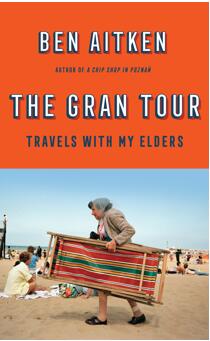 中文书名：《奶奶的旅行》英文书名：THE GRAN TOUR作    者：Ben Aitken出 版 社：Icon代理公司：Johnson & Alcock/ANA/Vicky Wen页    数：320页出版时间：2020年9月代理地区：中国大陆、台湾审读资料：电子稿类    型：时尚生活内容简介：    本书是广受赞誉的《波兹南的芯片店：我在波兰的神奇一年》的作者本·艾特肯（Ben Aitken）的新书，这是一个温暖人心的故事，它有关友谊，跨越几代人，跨越整个英国。    当本·艾特肯得知他的奶奶只花了100英镑，就享受了一个四晚的度假之旅，其中包括四顿三道菜的晚餐，四顿早餐，四场宾果游戏，一场短途旅行，十六品脱的啤酒和回程的豪华长途汽车旅行，他想，这才是生活，于是他报名参加了来年社区组织的旅行。他参加了六次。    撇开物美价廉的服务不谈，本真正追求的是与长辈相处的时光——他们经历过更多，拥有经验赋予他们的智慧，时间赋予他们的坦率，以及来之不易的能力，他们把每一天都当做生命的最后一天来度过。    从斯卡伯勒到圣艾夫斯，从基拉尼到科莫湖，假期的一切接踵而至。就在这段时间里，本试图摆脱他三十几岁人的忧郁，尽可能地变老，并努力缩小他和老一代人之间的差距。作者简介：    本·艾特肯（Ben Aitken）在撒切尔夫人时代出生，是一个水瓶座的人。他的作品有《亲爱的比尔·布赖森：来自一个小岛的脚注》（Dear Bill Bryson: Footnotes from a Small Island）（2015年出版）、《波兹南的芯片店：我在波兰的神奇一年》（A Chip Shop in Poznan: My Unlikely Year in Poland）（2019年出版），talkRadio的保罗·罗斯（Paul Ross）将其评价为“年度最有趣的书之一”。媒体评价：    “艾特肯的政治观点和他的幽默一样，都牢牢地处于聚光灯下，（这本书）取得了比书名所期望的更多的成就。”----《曼彻斯特评论》（Manchester Review）    “令人着迷。我们的国家与波兰已经有几个世纪的交往，应该对波兰有更多的了解。本·艾特肯的这本优秀的书可能是一个最佳开端。”----《新欧洲人》（The New European）    “作者十分擅长平衡个人对爱情、吸引力和友谊的思考，还充满了颠覆性的对波兰的文化评价。本书也表达了与其他文化进行交流的重要性。”----《伦敦杂志》（The London Magazine）    “今年最有趣的书之一。”----TalkRadio谢谢您的阅读！请将回馈信息发送至：文清（Vicky Wen）安德鲁﹒纳伯格联合国际有限公司北京代表处北京市海淀区中关村大街甲59号中国人民大学文化大厦1705室, 邮编：100872
电话：010-82449185传真：010-82504200Email: Vicky@nurnberg.com.cn网址：www.nurnberg.com.cn微博：http://weibo.com/nurnberg豆瓣小站：http://site.douban.com/110577/微信订阅号：ANABJ2002